Mestre (Ve), lì  	Oggetto: domanda di ammissione a socioSpett.le Consiglio Direttivo dell’associazione di promozione sociale Grande Organo di Santa Rita.Via Bellini n. 2830171 Venezia - MestreIo sottoscritt_    	   	(cognome)	(nome)nat_ a 	il 	/ 	/ 	_(città)	(gg/mm/aa)residente a  	(città)CAP |   |	|__|    |	|indirizzo 	n.  	Cod. Fiscale	ı	ı	_ı   _ı   _ı___ı 	ı	ı	ı	_ı   _ı___ı___ı___ı___ı___ı 	ıtelefono abitazione 		cellulare  	titolo di studio 		professione  	eventuali competenze musicali  	                                                                                                                             e-mail personale  	con la presente chiedo di essere ammesso a socio di codesta associazione.A tal fine dichiarodi versare la quota associativa fissata nei termini che mi verranno indicati dal Consiglio Direttivo;di rispettare lo statuto sociale, e l’eventuale regolamento interno;di accettare le deliberazioni assunte dagli organi sociali;di partecipare in modo attivo e costruttivo al raggiungimento degli scopi sociali dell'associazione anche attraverso la partecipazione alle riunioni che verranno indette.In attesa di risposta, porgo distinti salutiIn fede(firma)ATTENZIONE: È NECESSARIO LEGGERE E FIRMARE L’INFORMATIVA DELLA PRIVACY Egregio Associato e/o Associando,nell’osservanza dell’art. 13 del Regolamento (UE) 20146/679, l’Ass. Grande Organo di Santa Rita, in qualità di “titolare” del trattamento di dati personali, La informa sul trattamento dei dati relativi alla Sua persona, che vengono comunque raccolti direttamente ed esclusivamente presso di Lei.Le finalità del trattamento sono strettamente connesse all’adempimento della normale attività istituzionale e del contratto associativo ed, in particolare, alla conservazione, alla elaborazione o all’utilizzo dei Suoi dati personali, nei limiti delle operazioni indispensabili per adempiere alle finalità associative, nonché per la tenuta delle scritture contabili, fiscali nonché dei registri e/o elenchi obbligatori o previsti dallo Statuto e dei regolamenti interni dell’associazione. Il titolare non tratterà dati “particolari” ai sensi dell’art 9 GDPR, se non al fine di perseguire determinati scopi statutari che determinano, di per sé, la possibile conoscenza di un dato “particolare”.La base giuridica del trattamento ai sensi dell’art 6 GDPR è la conclusione e l’esecuzione del contratto associativo.I Suoi dati potrebbero essere oggetto di comunicazione a collaboratori esterni del titolare (che, comunque, diverrebbero “responsabili del trattamento” dei Suoi dati) a enti pubblici territoriali, nonché ad altri enti pubblici e/o privati aventi finalità assistenziali, sociali, culturali o, comunque, analoghe a quelle di questa associazione nonché, affinché possano offrire e pubblicizzare le proprie finalità istituzionali, ad altre associazioni senza scopo di lucro con finalità simili o analoghe.I Suoi dati personali, non saranno in alcun caso diffusi e /o trasmessi ad un Paese al di fuori dell’Unione Europea.Il conferimento dei dati è facoltativo. In mancanza di conferimento, tuttavia, questa associazione non sarà in grado di associarLa e/o, qualora vengano forniti i dati strettamente indispensabili per la conclusione del contratto, di adempiere correttamente od esattamente alle finalità di cui sopra nei Suoi confronti.In relazione all’informativa che mi è stata fornita, prendendo atto che l’associazione Grande Organo di Santa Rita, per le finalità statutarie e regolamentari, potrebbe dover comunicare dati relativi alla mia persona, presto il consenso alla comunicazione dei miei dati, comuni e particolari ai soggetti indicati nell’informativa e, comunque, nei limiti delle finalità istituzionali dell’associazione.Li, …………………   Firma dell’interessato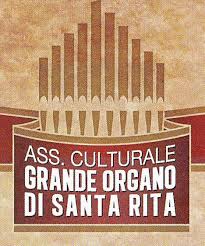 Associazione di Promozione SocialeGrande Organo di Santa RitaDOMANDA DI AMMISSIONE A SOCIO